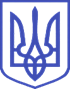 БОРЩАГІВСЬКА СІЛЬСЬКА РАДАБучанського району Київської області6 сесія VIII скликанняРІШЕННЯ___червня 2021 року                                                                      № ___ - 6 - VIII                                с. Петропавлівська БорщагівкаПро прийняття безоплатно з державної власності Державної установи «Центр обслуговування підрозділів Національної поліції України» до комунальної власності Борщагівської сільської територіальної громади об’єкта  житлового фонду Розглянувши лист Державної установи «Центр обслуговування підрозділів Національної поліції України»  від 02.06.2021р. вх.№183/1-11(вих.№2424/51/01-2021 від 02.06.2021р.), враховуючи рішення виконавчого комітету Борщагівської сільської ради від 02.02.2021р. №47 «Про виключення квартири з числа службових житлових приміщень», рішення 5 сесії Борщагівської сільської ради VIII скликання від 26.04.2021р. №29-5- VIII «Про надання згоди на прийняття безоплатно з державної власності Державної Установи «Центр обслуговування підрозділів Національної поліції України» до комунальної власності Борщагівської сільської територіальної громади об'єкта житлового фонду», на підставі Закону України «Про передачу об’єктів права державної та комунальної власності», Постанови Кабінету Міністрів України від 06.11.1995 № 891 «Про затвердження Положення про порядок передачі в комунальну власність державного житлового фонду, що перебував у повному господарському віданні або в оперативному управлінні підприємств, установ та організацій», керуючись Законом України «Про місцеве самоврядування в Україні», сільська рада, - ВИРІШИЛА:Прийняти безоплатно  до комунальної власності Борщагівської сільської територіальної громади від Державної установи «Центр обслуговування підрозділів Національної поліції України» (код ЄДРПОУ 40108981) квартиру №160 в будинку № 59 по вулиці Шалімова академіка в селі Софіївська Борщагівка, загальна площа – 56,1кв.м, житлова площа – 27,7 кв.м.Балансоутримувачем зазначених квартир, які передаються у комунальну власність Борщагівської сільської територіальної громади визначити Комунальне підприємство «Софія» Борщагівської сільської ради Бучанського району Київської області.Контроль за виконанням даного рішення покласти на профільного заступника сільського голови.Сільський голова                                                                              Олесь КУДРИКПідготовлено:               ______________    А. ШиденкоПогоджено:                   ______________    І. Станіславська 